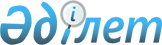 О внесении изменения в постановление Правительства Республики Казахстан от 4 декабря 2019 года № 905 "О подписании Соглашения между Правительством Республики Казахстан и Правительством Федеративной Республики Германия о сотрудничестве в борьбе с организованной преступностью, терроризмом и другими опасными видами преступлений"Постановление Правительства Республики Казахстан от 23 марта 2020 года № 134
      Правительство Республики Казахстан ПОСТАНОВЛЯЕТ:
      1. Внести в постановление Правительства Республики Казахстан от 4 декабря 2019 года № 905 "О подписании Соглашения между Правительством Республики Казахстан и Правительством Федеративной Республики Германия о сотрудничестве в борьбе с организованной преступностью, терроризмом и другими опасными видами преступлений" следующее изменение:
      пункт 2 изложить в следующей редакции:
      "2. Чрезвычайному и Полномочному Послу Республики Казахстан в Федеративной Республике Германия Карипову Даурену Айтбаевичу подписать от имени Правительства Республики Казахстан Соглашение между Правительством Республики Казахстан и Правительством Федеративной Республики Германия о сотрудничестве в борьбе с организованной преступностью, терроризмом и другими опасными видами преступлений, разрешив вносить изменения и дополнения, не имеющие принципиального характера.".
      2. Настоящее постановление вводится в действие со дня его подписания.
					© 2012. РГП на ПХВ «Институт законодательства и правовой информации Республики Казахстан» Министерства юстиции Республики Казахстан
				
      Премьер-Министр
Республики Казахстан 

А. Мамин
